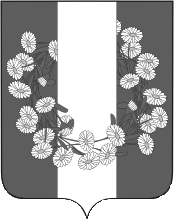 АДМИНИСТРАЦИЯ БУРАКОВСКОГО СЕЛЬСКОГО ПОСЕЛЕНИЯ КОРЕНОВСКОГО РАЙОНАПОСТАНОВЛЕНИЕот 01.04.2016                                                                                                                       № 64хут.БураковскийОб утверждении реестра муниципальных услуг и функций   администрации Бураковского сельского поселения Кореновского районаВ целях реализации Федерального закона от 27 июля 2007 года                     № 210-ФЗ «Об организации предоставления государственных и муниципальных услуг», в соответствии с постановлением администрации Бураковского сельского поселения Кореновского района от 01 сентября 2015 года № 113 «Об утверждении Положения о порядке формирования и ведения реестра муниципальных услуг и функций администрации Бураковского сельского поселения Кореновского района»,  п о с т а н о в л я ю:1. Утвердить реестр муниципальных услуг и функций   администрации  Бураковского сельского поселения Кореновского района (прилагается).	2.Признать утратившим силу постановление администрации Бураковского сельского поселения Кореновского района от 18 декабря  2015 года № 178 «Об утверждении реестра муниципальных услуг и функций   администрации  Бураковского сельского поселения Кореновского района».  3.Общему отделу администрации Бураковского сельского поселения Кореновского района (Абрамкина) обнародовать настоящее постановление в установленных местах и разместить его на официальном сайте органов местного самоуправления Бураковского сельского поселения Кореновского района в сети Интернет. 4.Постановление вступает в силу после его официального обнародования.Глава Бураковскогосельского поселенияКореновского района                                                                  Л.И.ОрлецкаяРЕЕСТРмуниципальных услуг и функций администрации Бураковского сельского поселения Кореновского районаГлава Бураковскогосельского поселенияКореновского района                                                                 Л.И.ОрлецкаяПРИЛОЖЕНИЕУТВЕРЖДЕНпостановлением администрацииБураковского сельского поселенияКореновского районаот  01 апреля 2016 года  № 64№п/пНаименование муниципальной услуги,  функцииНаименование отраслевого(функционального)органаадминистрации,предоставляющего (исполняющего) муниципальную услугу, функцию1. Сведения о муниципальных услугах и функциях, предоставляемых (исполняемых) администрацией Бураковского сельского поселения Кореновского района1. Сведения о муниципальных услугах и функциях, предоставляемых (исполняемых) администрацией Бураковского сельского поселения Кореновского района1. Сведения о муниципальных услугах и функциях, предоставляемых (исполняемых) администрацией Бураковского сельского поселения Кореновского районаМуниципальные услугиМуниципальные услугиМуниципальные услугиЗемельные и имущественные отношенияЗемельные и имущественные отношенияЗемельные и имущественные отношения1Предоставление земельных участков, находящихся в государственной или муниципальной собственности, гражданам для индивидуального жилищного строительства, ведения личного подсобного хозяйства в границах населенного пункта, садоводства, дачного хозяйства, гражданам и крестьянским (фермерским) хозяйствам для осуществления крестьянским (фермерским) хозяйством его деятельностиОбщий отдел2Постановка граждан, имеющих трех и более детей, на учет в качестве лиц, имеющих право на предоставление им земельных участков, находящихся в государственной или муниципальной собственности, в арендуОбщий отдел3Предоставление гражданам, имеющим трех и более детей, в аренду земельных участков для индивидуального жилищного строительства или для ведения личного подсобного хозяйстваОбщий отдел4Предоставление в собственность, аренду, безвозмездное пользование земельного участка, находящегося в государственной или муниципальной собственности, без проведения торговОбщий отдел5Предоставление земельных участков, находящихся в государственной или муниципальной собственности, на торгахОбщий отдел6Предоставление земельных участков, находящихся в государственной или муниципальной собственности, отдельным категориям граждан в собственность бесплатноОбщий отдел7Предварительное согласование предоставления земельного участкаОбщий отдел8Предоставление земельных участков, находящихся в государственной или муниципальной собственности, на которых расположены здания, сооружения, в собственность, арендуОбщий отдел9Предоставление земельных участков, находящихся в государственной или муниципальной собственности, в постоянное (бессрочное) пользованиеОбщий отдел10Предоставление в аренду без проведения торгов земельного участка, который находится в государственной или муниципальной собственности, на котором расположен объект незавершенного строительстваОбщий отдел11Утверждение схемы расположения земельного участка или земельных участков на кадастровом плане территорииОбщий отдел12Заключение нового договора аренды земельного участка без проведения торговОбщий отдел13Прекращение правоотношений с правообладателями земельных участковОбщий отдел14Перевод земель или земельных участков в составе таких земель из одной категории в другуюОбщий отдел15Предоставление выписки из реестра муниципального имуществаОбщий отдел16Предоставление муниципального имущества в аренду или безвозмездное пользование без проведения торговОбщий отдел17Регистрация и учет заявлений граждан, нуждающихся в получении садовых, огородных или дачных земельных участковОбщий отдел18Заключение соглашения о перераспределении земель и (или) земельных участков, находящихся в государственной или муниципальной собственности, и земельных участков, находящихся в частной собственностиОбщий отдел19Выдача разрешения на использование земель или земельного участка, находящихся в государственной или муниципальной собственности, без предоставления земельного участка и установления сервитутаОбщий отдел20Заключение дополнительного соглашения к договору аренды земельного участка, договору безвозмездного пользования земельным участкомОбщий отдел21Заключение соглашения об установлении сервитута в отношении земельного участка, находящегося в государственной или муниципальной собственностиОбщий отделАвтотранспорт и дорогиАвтотранспорт и дорогиАвтотранспорт и дороги22Выдача специального разрешения на движение по автомобильным дорогам местного значения тяжеловесного и (или) крупногабаритного транспортного средстваОбщий отделРегулирование предпринимательской деятельностиРегулирование предпринимательской деятельностиРегулирование предпринимательской деятельности23Выдача разрешения на право организации розничного рынкаОбщий отделСоциальное обслуживаниеСоциальное обслуживаниеСоциальное обслуживание24Выдача разрешений на вступление в брак лицам, достигшим возраста шестнадцати лет Общий отдел25Уведомительная регистрация трудового договора с работодателем физическим лицом, не являющимся индивидуальным предпринимателемОбщий отделПредоставление справочной информацииПредоставление справочной информацииПредоставление справочной информации26Предоставление копий правовых актов администрации муниципального образованияОбщий отдел27Предоставление выписки из похозяйственной книгиОбщий отдел28Предоставление справок населению Общий отделЖилищно-коммунальное хозяйствоЖилищно-коммунальное хозяйствоЖилищно-коммунальное хозяйство29Выдача порубочного билета на территории муниципального образованияОбщий отдел30Выдача разрешения (ордера) на проведение земляных работ на территории общего пользованияОбщий отделПрочееПрочееПрочее31Присвоение, изменение и аннулирование адресовОбщий отдел32Возврат платежей физических и юридических лиц по неналоговым доходам из бюджета муниципального образованияФинансовый отделМуниципальные функцииМуниципальные функцииМуниципальные функции1Осуществление муниципального земельного контроля на территории муниципального образования Краснодарского краяОбщий отдел2Осуществление муниципального контроля в  области торговой деятельностиОбщий отдел3Осуществление муниципального контроля в области благоустройства территории муниципального образования4Осуществление муниципального контроля за сохранностью автомобильных дорог местного значения в границах населенных пунктов поселенияОбщий отдел5Осуществление внутреннего муниципального финансового контроля в сфере бюджетных правоотношенийФинансовый отделСведения об услугах, которые являются необходимыми и обязательными для предоставления отраслевыми (функциональными) органами администрации и муниципальными бюджетными учреждениями администрации Бураковского сельского поселения Кореновского районаСведения об услугах, которые являются необходимыми и обязательными для предоставления отраслевыми (функциональными) органами администрации и муниципальными бюджетными учреждениями администрации Бураковского сельского поселения Кореновского районаСведения об услугах, которые являются необходимыми и обязательными для предоставления отраслевыми (функциональными) органами администрации и муниципальными бюджетными учреждениями администрации Бураковского сельского поселения Кореновского района1Оценка земельного участкаНезависимый оценщик2Межевание  земельного участкаСпециализированные организации, предприятия, осуществляющие деятельность по межеванию3Получение  кадастрового  паспорта   здания, сооружения, расположенного на испрашиваемом земельном участке, испрашиваемого   земельного   участка  либо кадастровая выписка об испрашиваемом земельном участке Кореновский отдел ФГУ «Земельная кадастровая палата» по Краснодарскому краю 4Получение выписки из ЕГРП о правах на приобретаемый земельный участок и расположенных на нем объектов недвижимого имущества или уведомление об отсутствии в ЕГРП запрашиваемых сведений о зарегистрированных правах на указанный земельный участок и расположенных на нем объектов недвижимого имуществаКореновский отдел  Управления Федеральной службы государственной регистрации, кадастра и картографии по Краснодарскому краю5Изготовление технических условий на подключение объектов к сетям инженерно- технического обеспеченияОрганизации, осуществляющие эксплуатацию сетей инженерно-технического обеспечения6Изготовление схемы расположения земельного участка на кадастровом плане или кадастровой карте соответствующей территорииОрганизации, предприятия, соответствующие требованиям законодательства Российской Федерации, предъявляемым к лицам, осуществляющим топографо- геодезические работы7Изготовление топографической съемки земельного участкаОрганизации, предприятия, соответствующие требованиям законодательства Российской Федерации, предъявляемым к лицам, осуществляющим топографо- геодезические работы8Выдача справки  с места обучения Муниципальные учреждения образования 9Получение нотариальной доверенности представителя заявителяНотариальная контора10Получение выписки из ЕГРЮЛ о юридическом лице или выписки ЕГРИП об индивидуальном предпринимателеМежрайонная ИФНС № 14 по Краснодарскому краю11Получение копии налоговой декларации, заверенной налоговыми органами Межрайонная ИФНС № 14 по Краснодарскому краю12Выдача разрешений на строительство, реконструкцию объектов капитального строительстваАдминистрация муниципального образования Кореновский район13Выдача разрешений на ввод в эксплуатацию построенных, реконструированных объектов капитального строительстваАдминистрация муниципального образования Кореновский район14Выдача градостроительных планов земельных участковАдминистрация муниципального образования Кореновский районСведения о муниципальных услугах (работах), оказываемых (выполняемых) муниципальными учреждениями Бураковского  сельского поселения Кореновского района, в которых размещается муниципальное задание (заказ), выполняемое (выполняемый) за счет средств местного бюджетаСведения о муниципальных услугах (работах), оказываемых (выполняемых) муниципальными учреждениями Бураковского  сельского поселения Кореновского района, в которых размещается муниципальное задание (заказ), выполняемое (выполняемый) за счет средств местного бюджетаСведения о муниципальных услугах (работах), оказываемых (выполняемых) муниципальными учреждениями Бураковского  сельского поселения Кореновского района, в которых размещается муниципальное задание (заказ), выполняемое (выполняемый) за счет средств местного бюджета1Организация и проведение культурно-массовых мероприятийМуниципальное бюджетное учреждение культуры «Бураковский сельский дом культуры»2Библиотечное, библиографическое и информационное обслуживание пользователей библиотекиМуниципальное бюджетное учреждение культуры «Бураковская сельская библиотека»